我的教育專欄(159) 九九加法表李家同	我最近的工作是教一個小孩，但是是從加法教起，我一開始根本不知如何教，比方說8+5等於多少，那個小孩就不會，所以我就發明了一個「九九加法表」，如下圖。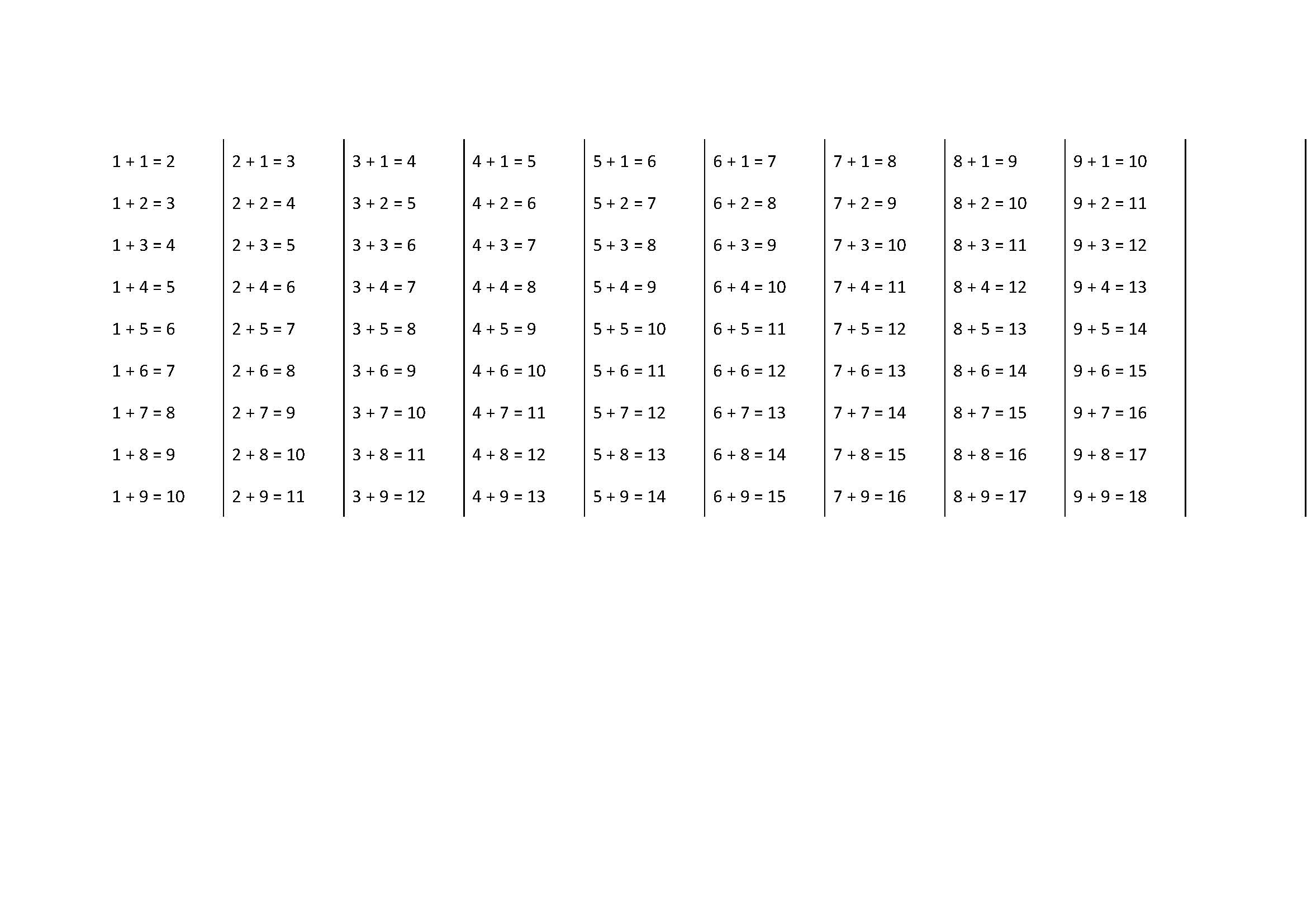 	有了這個表以後，我教起來就非常容易，理由很簡單，比方說8+5，我就從8+1開始，8+1=9，所以8+2=10，8+3就會等於11，用這種方法，那個學生就知道8+5=13，幾次練習以後，他就學會了。	其實我還有一個訣竅，那就是我一開始的時候是不教進位的，所有加起來的數目不能超過10，先把這些加法都教會以後，小孩就很容易地進入需要進位的加法了。	所以我認為我是世界上最偉大的數學老師，因為我會教小孩加法，主要的關鍵乃是小孩要從5+1開始才能學會5+4，所有的小孩應該都會加1的，我們一定要從加1開始，然後在學加2，不能一開始就學加4，因為有些小孩不是反應那麼快的，要數手指才會，我這種教法反而使得他們不需要數手指。	希望大家知道，並不是說要背九九加法表，而是利用九九加法表來減輕孩子的負擔，孩子如果有這張表，他也比較不害怕，當然還是要他會數一下，不能完全靠背的，有了九九加法表，也是可以解釋，為什麼5+2=7的，老師可以畫5個圈圈，再加2個圈圈，孩子要會數一下，發現是等於7。